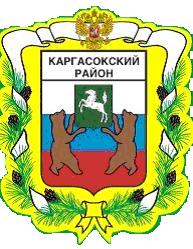 МУНИЦИПАЛЬНОЕ ОБРАЗОВАНИЕ «Каргасокский район»ТОМСКАЯ ОБЛАСТЬАДМИНИСТРАЦИЯ КАРГАСОКСКОГО РАЙОНАО признании утратившими силу некоторых постановлений Администрации Каргасокского районаВ связи с тем, что постановление Правительства РФ от 06.09.2016 № 887 «Об общих требованиях к нормативным правовым актам, муниципальным правовым актам, регулирующим предоставление субсидий юридическим лицам (за исключением субсидий государственным (муниципальным) учреждениям), индивидуальным предпринимателям, а также физическим лицам - производителям товаров, работ, услуг» утратило силу 02.10.2020Администрация Каргасокского района постановляет: 1. Признать утратившими силу следующие постановления Администрации Каргасокского района:- от 24.01.2017 № 13 «Об утверждении Положения о предоставлении субсидии организациям, образующим инфраструктуру поддержки малого и среднего предпринимательства, признании утратившими силу некоторых постановлений Администрации Каргасокского района»;- от 26.08.2019 № 192 «О внесении изменений в постановление Администрации Каргасокского района от 24.01.2017 № 13 «Об утверждении Положения о предоставлении субсидии организациям, образующим инфраструктуру поддержки малого и среднего предпринимательства, признании утратившими силу некоторых постановлений Администрации Каргасокского района».2. Настоящее постановление вступает в силу со дня официального опубликования (обнародования) в порядке, предусмотренном Уставом муниципального образования «Каргасокский район».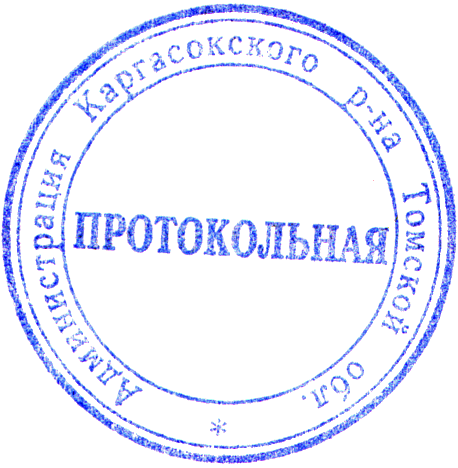 И.о. Главы Каргасокского района                                                                             Ю.Н. МикитичА.В. Молчанова8(38253) 23483ПОСТАНОВЛЕНИЕПОСТАНОВЛЕНИЕПОСТАНОВЛЕНИЕ21.05.202121.05.2021№ 125с. Каргасокс. Каргасокс. Каргасок